CONGRÈS DES RÉGIONS 2017
REGIONAL CONVENTIONS 2017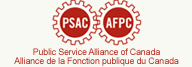 Call for Nominations for Regional Executive Vice-President and Alternate Regional Executive Vice-President – QuebecThis is the official call for nominations for the position of Regional Executive Vice-President – Quebec and Alternate Regional Executive Vice-President – Quebec(April 23 - Manoir St-Sauveur, Everest AB Boardroom)A Nomination Form is attached to this letter.Delegates to the 2017 Quebec Convention, being held April 21 to April 23 at the Manoir St-Sauveur, St-Sauveur, will be electing the Quebec Regional Executive Vice-President and his/her Alternate. Any PSAC member in good standing in the Quebec Region is entitled to run for these two positions. The nominator and the seconder must be delegates to the Quebec Convention.As Regional Coordinator, I have been assigned the responsibility for sending out the call for nominations, receiving the nominations in advance of the Regional Convention, and working with the Nominations Committee at the Convention itself. Here’s how the procedure will work, and what to do if you want to run for office.Nominations Procedure A Nominations Committee will be appointed by the Quebec Regional Council and ratified on the Convention floor. The Chairperson of the Nominations Committee will be appointed by the Regional Council and will conduct the elections for the positions of REVP and Alternate REVP. The Chairperson has the power to appoint scrutineers and assistants deemed necessary to conduct the elections in an orderly manner.In my capacity as Regional Coordinator, I have been tasked with facilitating the nomination process in advance of the Convention. I am also responsible for ensuring that the nominations are filed with the Nominations Committee in writing and signed by the nominator and seconder, each of whom must be an accredited delegate to the Quebec Regional Convention.Eligibility for OfficeCandidates nominated for the position of REVP and Alternate REVP do not have to be a delegate to the Convention, but must be a member in good standing and live or work in the Quebec Region. The nominator and seconder must be delegates at the Quebec Regional Convention.Submitting the Nomination FormYou will find attached a Nomination Form for the position of Regional Executive Vice-President and Alternate Regional Executive Vice-President.Nominees who will not be present at the Regional Convention must submit a Nomination Form to me by April 13, 2017 by mail or email.Nominees who will be present at Convention can submit a Nomination Form to the Nominations Committee prior to the start of the Regional Convention, or be nominated from the floor during the Convention.Need Further Information?For further information on the Quebec Regional Convention, please consult our website at http://afpcquebec.com/nouvelles/congr%C3%A8s-de-lafpc-qu%C3%A9bec-2017. Feel free to contact me at the Montreal Regional Office, 514-875-7100 or 1-800-642-8020, ext. 305, for any questions on the nomination process outlined above.In Solidarity,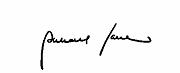 Bertrand LavoieQuebec Regional CoordinatorPSAC/Montreal Regional Office5800 St-Denis, Suite 1104Montreal, QC  H2S 3L5email: LavoieB@psac-afpc.com c.c.	National PresidentNomination Form – 2017Regional Executive Vice-presidentREGION : Name of Nominee Signature : (acceptance of nomination)*I am prepared, if elected and in the event I have to assume the position of Regional Executive Vice-president, to live in the area specified by the Alliance Executive Committee as per their authority set out in Section 18, Sub-Section (3) (b) of the PSAC Constitution.LocalComponent  (if applicable)PSAC Membership NumberNominator(Must be delegate at the Convention)(signature of Nominator) Seconder(Must be delegate at the Convention)(signature of Seconder)Date :Nomination Form – 2017ALTERNATE Regional Executive Vice-presidentREGION : Name of Nominee Signature : (acceptance of nomination)*I am prepared, if elected and in the event I have to assume the position of Alternate Regional Executive Vice-president, to live in the area specified by the Alliance Executive Committee as per their authority set out in Section 18, Sub-Section (3) (b) of the PSAC Constitution.LocalComponent  (if applicable)PSAC Membership NumberNominator(Must be delegate at the Convention)(signature of Nominator) Seconder(Must be a delegate at the Convention)(signature of Seconder)Date :